Pressemeldung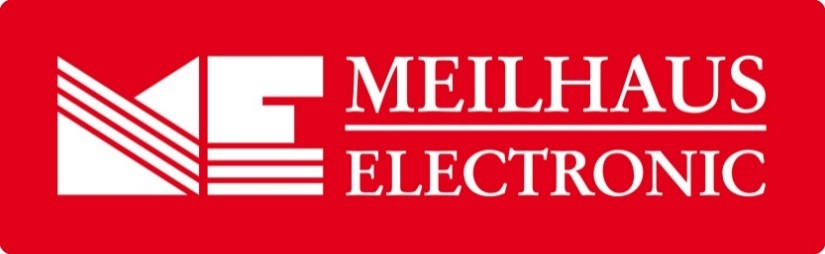 Datum:	Mai 2019Text/Bilder online:	https://www.meilhaus.de/infos/news/presse/2019-q2
PR16-2019-PicoScope-9400.docx
PR16-2019-PicoScope-9400-1.jpg
PR16-2019-PicoScope-9400-2.jpgThema/Subject:	PicoScope 9400-Serie bei Meilhaus Electronic GmbH.Sperrfrist:	-PicoScope 9400-Serie - Sampler-Extended Real-Time OszilloskopEchtzeit- und Äquivalenzzeit-Abtastung sowie hohe Analog-Bandbreite.Alling, Mai 2019 – Pico Technology hat ein neues und bis dato einzigartiges Oszilloskop entwickelt. Es handelt sich um ein Echtzeit-Oszilloskop mit 5 GHz analoger Bandbreite und erweitertem Sampler, der eine Multiplikation der Abtastrate von x2000 auf 1TS/s erlaubt. Herkömmliche Hochgeschwindigkeits-Echtzeit-Oszilloskope erfordern oft eine Datenbandbreite, die weit über der analogen Systembandbreite liegt und dadurch hohe Mehrkosten verursacht. Das PicoScope 9404 SXRTO ist mit vier simultan arbeitenden Kanälen ausgestattet, die jeweils eine kostengünstige, niedrige Echtzeitabtastung von 500 MS/s und zugleich eine sehr hohe, bis dato einzigartige Äquivalenzzeit-Abtastung bis zu 1 TS/s unterstützen. Die Kombination aus Echtzeit- und Äquivalenzzeitabtastung mit einer hohen Analog-Bandbreite erlaubt eine genaue Messung und Visualisierung digitaler Daten und analoger Hochgeschwindigkeitssignale. Das PicoScope 9404-05 erfasst Puls- und Schrittübergänge bis 70 ps, Pulse bis 140 ps sowie Takte und Daten-Eye-Diagramme bis 3 Gb/s. Das USB-gesteuerte PicoScope 9404 SXRTO ist mit 5 GHz Bandbreite, 1 TS/s (1 ps) Äquivalenzzeit-Abtastung und vier simultanen Kanälen mit jeweils einem eigenen 12-bit 500 MS/s A/D-Wandler hervorragend für exakte Messungen und die Visualisierung von Daten geeignet. Ein integrierter Trigger versorgt jeden Kanal mit voller Bandbreite, wobei die ETS- Erfassung durch Pretrigger deutlich über der Nyquist- Abtastrate liegt. Die sehr hohe Äquivalenzzeitabtastung ermöglicht bis zu 2 Millionen getriggerte Captures pro Sekunde – und damit trumpft das neueste Oszilloskop aus dem Hause Pico Technology. Da viele Hochgeschwindigkeits-Signale ohnehin sich wiederholende Signale sind, setzt das PicoScope 9404 SXRTO getrost auf seine einzigartige Multiplikation der Äquivalenz-Abtastrate von x2000 auf 1TS/s und erreicht dadurch eine zeitlichen Auflösung von nur 1ps, also 20.000- fach höher als die tatsächliche maximale Abtastrate. Wo es um die Erfassung transienter, sich nicht wiederholender Signale geht, arbeitet das PicoScope 9404 SXRTO mit einer niedrigen und dadurch kostengünstigen Echtzeitabtastung von 500 MS/s. Im Gegensatz zu sogenannten „Sampling-Oszilloskopen“ unterstützt die ETS-Technik des PicoScope 9404 SXRTO die Trigger- und Pre-Trigger-Erfassung und bietet dem Anwender so die Vertrautheit und Benutzerfreundlichkeit eines Echtzeit-Oszilloskops. Die drei Erfassungsmodi Echtzeit, ETS und Rollen zeichnen mit einer Auflösung von 12 Bit in einem gemeinsam genutzten Speicher von 250kS auf.  Der Anschluss des PicoScope 9404 SXRTO an den PC erfolgt über USB 2.0 oder Ethernet/LAN. Die Software für Windows ist im Lieferumfang enthalten (PicoSample 4). Die grafische Benutzeroberfläche ist touch-kompatibel und zeigt Wellenformen, Messungen und Statistiken in benutzerdefinierter Größe und Format an. Es können bis zu vier unabhängige gezoomte Trace-Ansichten verwendet werden, um Abbildungsdetails anzuzeigen. Typische Anwendungsbereich des PicoScope 9404 SXRTO sind Telekom- und Radartests, HF-, Mikrowellen- und Gigabit-Messungen digitaler Systeme, die Analyse schneller Datenschnittstellen (Ethernet, HDMI 1, PCI, SATA, USB 2.0) oder auch Pre-Compliance-Tests. Das PicoScope 9404 SXRTO ist im Webshop unter www.meilhaus.de erhältlich. Im Lieferumfang enthalten sind ein PicoScope 9404-05 (PQ 181), Software und Gebrauchsanleitung (Download), Netzteil. Optionales Zubehör beinhaltet niederohmige Sonden mit hoher Bandbreite der PicoConnect 900 Serie (HF-, Mikrowellen- und Pulssonden für breitbandige Signale bis 5 GHz (10 Gb/s) oder Gigabit-Sonden für Datenströme wie USB 2, HDMI 1, Ethernet, PCIe und SATA.Über Meilhaus Electronic:Die Meilhaus Electronic GmbH mit Sitz in Alling bei München gehört zu den führenden europäischen Entwicklern, Herstellern und Vertriebs-Unternehmen auf dem Gebiet der PC-Mess- und Schnittstellen-Technik. Seit 1977 bietet die Meilhaus Electronic GmbH Know-how, innovative Entwicklungen und individuelle, kundenspezifische, EMV-gerechte Lösungen für die professionelle Messtechnik. Das Produktspektrum umfasst Messinstrumente, Datenlogger, Schnittstellen, Kabeltester, Software sowie PC-Karten und Komponenten für PCI-Express, PCI, Compact-PCI/PXI, USB und Ethernet.Im März 2017 feierte Meilhaus Electronic das 40-jährige Firmenjubiläum.Alles rund um die PC-Messtechnik: Messwerterfassung, Steuerung und Datenübertragung in Labor und Industrie. Erfahren Sie mehr unter www.meilhaus.dePresse-KontaktMarcella Dallmayer
m.dallmayer@meilhaus.deErnst Bratz
e.bratz@meilhaus.de
Tel. (0 81 41) 52 71-171Wir freuen uns über eine Veröffentlichung (Print/Online/Newsletter) und stehen Ihnen für weitere Beiträge und Rückfragen gerne zur Verfügung.Die aktuelle Pressemitteilung inklusive hochauflösendem Bildmaterial finden Sie zum Download unter 
www.meilhaus.de/infos/news/presseMeilhaus Electronic GmbHMEsstechnik fängt mit ME an.www.meilhaus.comAm Sonnenlicht 282239 Alling bei MünchenTel.:	(0 81 41) 52 71 - 0Fax:	(0 81 41) 52 71 - 129sales@meilhaus.de